МУНИЦИПАЛЬНОЕ КАЗЕННОЕ ДОШКОЛЬНОЕ ОБРАЗОВАТЕЛЬНОЕ УЧРЕЖДЕНИЕ ГОРОДА НОВОСИБИРСКА «ДЕТСКИЙ САД № 2»ПАСПОРТ ДИДАКТИЧЕСКОГО ПОСОБИЯ«НАРЯДИ ЕЛКУ»Подготовила:ВоспитательДонцова Оксана АнатольевнаНовосибирск, 2022 г.Коррекционно – развивающее дидактическое пособие для детей с ОВЗ(нарушения речи) старшего дошкольного возраста.АктуальностьРечь является важнейшей психической функцией человека. Чем богаче и правильнее речь ребенка, тем легче он высказывает свои мысли, тем легче познает действительность, полноценнее строит взаимоотношения с детьми и взрослыми.Практика работы образовательных учреждений показывает, что у большинства детей с речевой потологией отмечается недоразвитие или несформированность связной речи, скудный словарный запас, слабо развита мелкая моторика.Поиск наиболее эффективных путей преодоления данного нарушения продолжается, поэтому возникла идея разработать пособия из фетра с детьми старшего дошкольного возраста по коррекции нарушений речи такие ка: «Времена года», «Паравозик», «Мирилка – солнышко», «Гусеница», «Наряди елку».Представляю вашему вниманию дидактическое пособие «Наряди елку».Цель: Совершенствование фонематических представлений, закрепление умений подбирать слова с заданным звуком и определять звук в слове (начало, середина, конец). Составление слогов.Задачи: Совершенствовать фонематический слух: учить выделять звук в слове, определять его место в слове.Обучать чтению слогов, составлению слов из предложенных слогов.Развивать память и внимание.Способствовать активизации речевой деятельности.Способствовать развитию мелкой моторики пальцев рук.Описание применения пособия	Елочка, буквы и картинки сшиты из фетра, а так же имеются аппликации.	Каждый ярус, звезда и ствол елки прикрепляются на липучки, буквы и картинки так же на липучке.1 вариант	Предложить ребенку украсить елку игрушками, в названии которых есть звук [н]. На верхних ветках будут игрушки, в названии которых присутствует звук [н] в начале, на нижних – в которых звук в конце, на ветках по середине – в середине.Картинки: Конфета, машина, нота, носорог.2 вариант	Предложить ребенку поместить на елку гласный звук о и значок нотка т.к. гласный звук поется – о-о-о-о-о! Потом поместить рядом с гласным звуком о согласный звук п и тогда получается другая песенка – п-о-о-о-о-о!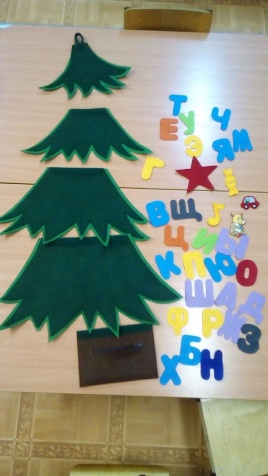 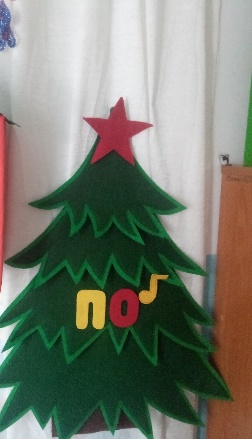 